INFORMACIJE o nadaljnjih postopkih pred vključitvijo otroka v vrtec1. POTRDILO PEDIATRA O ZDRAVSTVENEM STANJU OTROKAbrez katerega otrok ne more biti vključen v vrtec –poslati čim prej po pošti ali oddati vzgojitelju na razgovoru - konec avgusta oz. pred vključitvijo otroka v vrtecV kolikor otrok potrebuje dietno prehrano, čim prej oddajte VLOGO ZA ZAGOTOVITEV DIETNE PREHRANE skupaj z ustreznim zdravniškim potrdilom. Obrazec dobite na naši spletni strani pod zavihkom dokumenti – obrazci in vloge vrtca.2. PODATKI ZA JAVLJANJE OTROKOVE ODSOTNOSTI (Vasco) in PRIJAVNICA za eAsistent3. VLOGA ZA ZNIŽANO PLAČILO VRTCA – oddati avgusta oziroma v mesecu pred mesecem vstopa otroka v vrtec na krajevno pristojni center za socialno delo (Vloga za uveljavljanje pravic iz javnih sredstev je dostopna tudi na naši spletni strani ali pa jo kupite v knjigarni, obr. DZS št. 8,45).4. INDIVIDUALNI RAZGOVOR O OTROKU Z VZGOJITELJEMpredvidoma zadnji teden v avgustu oziroma nekaj dni pred vključitvijo otroka v vrtec - vas obvestimo in se skupaj z vzgojiteljem dogovorite za razgovor glede morebitnih posebnosti otroka, glede uvajanja ipd.5. DOBRODOŠLICA torek, 30. 8. 2022, 9.30-10.30- obisk vrtca skupaj z otrokom. Namen: spoznavanje okolja in življenja v vrtcu.6. PRVI RODITELJSKI SESTANEK (september)NEKAJ PRIPOROČIL GLEDE UVAJANJAZa uvajanje otroka v vrtec si vzemite čas; v tem obdobju - brez dodatnih sprememb;normalne so prilagoditvene težave; doma več pozornosti, potrpežljivosti in nežnosti;otroku je dovoljeno v vrtec prinesti najljubšo igračo, ninico ali kakšen drug predmet, ki ga bo spominjal na dom; redno obiskovanje vrtca (varnost, stalen ritem prihodov in odhodov, zaupanje …); vsakodnevno poslavljanje otrok – kratko in hitro slovo, objem, poljubček ali dva, z nasmeškom in spodbudo, naj se lepo ima in da ga pridete iskat … 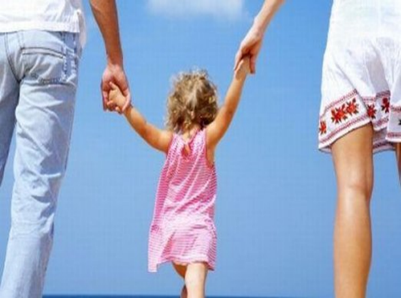 „DOBRI STARŠI DAJO SVOJIM OTROKOM KORENINE IN KRILA. KORENINE ZATO, DA VEDO, KJE JE NJIHOV DOM IN KRILA, DA LAHKO ODLETIJO IN VADIJO, KAR SO JIH STARŠI NAUČILI.“ (Jonas Salk)Splošne informacije Izvajamo DNEVNI program (redni program), ki traja od 6 do 9 ur. Namenjen otrokom od 11 mesecev do vstopa v šolo. V primeru podaljšanja starševskega dopusta v obliki polne odsotnosti z dela je potrebno, da nam to čim prej sporočite, saj se v tem primeru otroka uvrsti na čakalni seznam (veljavna pogodba med vrtcem in starši preneha veljati).CENE VRTCA (veljajo od 1. 1. 2021): - prvo starostno obdobje 507,85 €; - kombiniran oddelek in oddelek 3-4 letnih otrok: 422,27 €; - drugo starostno obdobje 376,94 €. DIETNA PREHRANA: - vloga za dietno prehrano, potrdilo o medicinsko indicirani dieti za otroka, potrdilo o ukinitvi medicinsko indicirane diete. V VRTEC SAMO ZDRAV OTROK! - zavrnitev otroka, če kaže znake bolezni, - obveščanje o zdravstvenem stanju otroka, - obveščanju o prisotnosti nalezljivih bolezni v oddelku. OTROKOVO ODSOTNOST javljati preko portala Vasco (do 7.30, plačilo vrtca se zniža za stroške živil). eAsistent za vrtce (brezplačno orodje) – informiranje staršev, posredovanje fotografij ipd. (prijavnica).Kontakti za dodatna pojasnila:- glede vpisa in uvajanja otrok v vrtec ter drugega svetovanja se lahko posvetujete s pomočnico ravnatelja in svetovalno delavko mag. Gabrijelo Masten (04 277 01 06, e-pošta: gabrijela.masten@os-naklo.si); - glede prehrane, diet, zdravniških potrdil ipd. se lahko posvetujete z organizatorko prehrane in zdravstveno-higienskega režima Nino Marjanovič (04 257 10 06, e-pošta: nina.marjanovic@os-naklo.si);- glede plačila vrtca, položnic ipd. se pogovorite z administrativno delavko Marjano Logar (04 277 01 43, e-pošta: marjana.logar@os-naklo.si).ZLOŽENKA ZA STARŠE NOVOSPREJETIH OTROKVRTEC MLINČEK NAKLOKrakovo 73, 4202 Naklo☎︎ (04) 277 01 00Elektronska pošta: vrtec.mlincek@os-naklo.siSpletna stran: www.os-naklo.siPoslovni čas: 6.00-16.30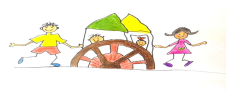 VRTEC JELKA DUPLJESpodnje Duplje 2, 4203 Duplje☎︎ (04) 257 14 64Elektronska pošta: vrtec.jelka@os-naklo.siSpletna stran: www.os-naklo.siPoslovni čas: 6.00-16.00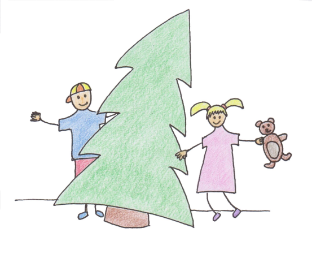 